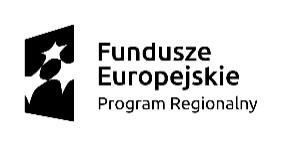 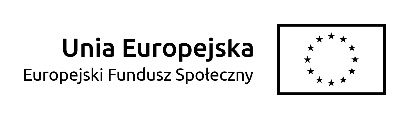 Dyrektor Powiatowego Centrum Pomocy Rodzinie w Krośnie Odrzańskim,                    w związku z realizacją  REGIONALNEGO PROGRAMU OPERACYJNEGO LUBUSKIE2020 działanie 7.2 Programy aktywnej integracji realizowane przez powiatowe centra pomocy rodzinie pn. „Aktywność - potencjał – rozwój” ogłasza nabór na stanowisko:instruktor środowiskowy ds. zdrowego stylu życiaForma i okres zatrudnienia: Umowa zlecenie (październik 2016 - grudzień 2017r. 20 godzin miesięcznie)Wymagania niezbędne:-minimum 5 letnie udokumentowane doświadczenie w pracy z osobami                                                                                                    z niepełnosprawnością, - wykształcenie średnie o profilu medycznym, dyplom policealne szkoły medycznej,- doświadczenie w realizacji projektów i  programów unijnych dla osób niepełnosprawnych,-dodatkowe uprawnienia, kursy, szkolenia z zakresu prowadzenia zajęć z osobami                                                                              z niepełnosprawnością,- posiadanie pełnej zdolności do czynności prawnych oraz korzystanie z pełni praw    publicznych.Wymagania dodatkowe: - kreatywność,- dyspozycyjność,- mobilność,- rzetelność w wykonywaniu obowiązków, Przedmiot zlecenia:Prowadzenie działań aktywizujących dla Uczestników projektu w Punkcie Wsparcia Środowiskowego w Kosierzu w tym:-  działania edukacyjne i społeczne ukierunkowane na osoby z niepełnosprawnością, - spotkania i warsztaty mające na celu wyposażenie Uczestników projektu w umiejętności pomagania sobie i innym, - dbanie o własny organizm zarówno w aspekcie społecznym jak i fizycznym.Wymagane dokumenty:- Życiorys zawodowy(CV),- List motywacyjny,- Kserokopia dokumentu potwierdzającego wykształcenie,- Kserokopie zaświadczeń o ukończonych dodatkowych kursach, szkoleniach (jeśli kandydat jest w ich posiadaniu),- Ramowy program i harmonogram zajęć.
Wymagane dokumenty należy złożyć w Powiatowym Centrum Pomocy Rodzinie w Krośnie Odrzańskim,                    ul. Piastów 10B, 66-600 Krosno Odrzańskie, w terminie do dnia 30 września 2016r., do godź. 15.00.                                 w zamkniętej kopercie  z dopiskiem „Nabór na stanowisko: instruktor środowiskowy ds. zdrowego stylu życia ’’.Dokumenty nadesłane po terminie nie będą rozpatrywane. Wymagane dokumenty aplikacyjne powinny być opatrzone klauzulą: „Wyrażam zgodę na przetwarzanie moich danych osobowych niezbędnych do realizacji procesu rekrutacji’’.Dyrektor Powiatowego Centrum Pomocy Rodziniew Krośnie Odrzańskim Zofia Mielcarek